-------------------------------------------------------------------------------------------------------------Seelsorgeteam des Pfarrverbands:P. Abraham Nedumthakidy (Pfarrer): Tel. 089 / 89 13 66 910P. Bright Jacob (Kaplan): Tel. 089 / 89 13 66 940Gerhard Liebl (Gemeindereferent): Tel. 0171 / 561 88 04Sprechzeiten des Seelsorgeteams: nach telefonischer Vereinbarung In den Pfarrbüros soll derzeit nach Möglichkeit kein allgemeiner Parteiverkehr stattfinden. In Fällen, in denen ein persönliches Vorsprechen zwingend nötig ist, muss dieses vorher telefonisch mit dem Pfarrbüro St. Quirin oder den Seelsorgern abgesprochen werden.  Bei einem eventuellen Kontakt müssen alle Schutzmaßnahmen (wie der von den Behörden geforderte Mindestabstand von 2 Meter) eingehalten werden. Kath. Pfarramt St. Quirin Aubing, Ubostraße 5, 81245 München Tel.: 089/ 89 13 66 910, Fax: 089/ 89 13 66 919, Internet: www.quirin-aubing.de  E-Mail: st-quirin.muenchen@ebmuc.deIBAN: DE23 7016 9464 0000 0263 01, BIC: GENODEF1M07, Genossenschaftsbank MünchenPfarrbüro: 	Mo bis Fr: 08:00 - 11:30 Uhr und Mi 13:00 bis 16:00 Uhr
Kath. Pfarramt St. Michael Lochhausen, Schussenrieder Str. 4a, 81249 München
Tel.: 089/ 89 13 630 Fax: 089/ 89 13 6319, Internet: www.michael-lochhausen.deE-Mail: st-michael.lochhausen@ebmuc.deIBAN: DE02 7016 9464 0000 2001 15, BIC: GENODEF1M07, Genossenschaftsbank MünchenPfarrbüro:	Mo – Mi  u. Fr: 09:00 - 11:00 Uhr, Mi zusätzlich: 17:00 - 19:00 Uhr -----------------------------------------------------------------------------------------------------------Meine Hoffnung und meine Freude,meine Stärke, mein Licht.Christus, meine Zuversicht,auf dich vertrau ich und fürcht mich nicht.Als Markierung der Plätze in den Kirchenbänken, die von den Gottesdienst-besuchern eingenommen werden dürfen, sind in den Bänken Texte aus der Bibel,  Liedverse und Zitate bekannter oder unbekannter Verfasser angebracht. Sie wurden uns von Gemeindemitgliedern zugesandt und zeigen, auf welch unterschiedliche Weise Menschen in schwierigen Situationen Kraft und Vertrauen schöpfen. Wir dürfen wieder Gottesdienste feiern!Kirchenanzeiger vom 03.05. – 17.05.2020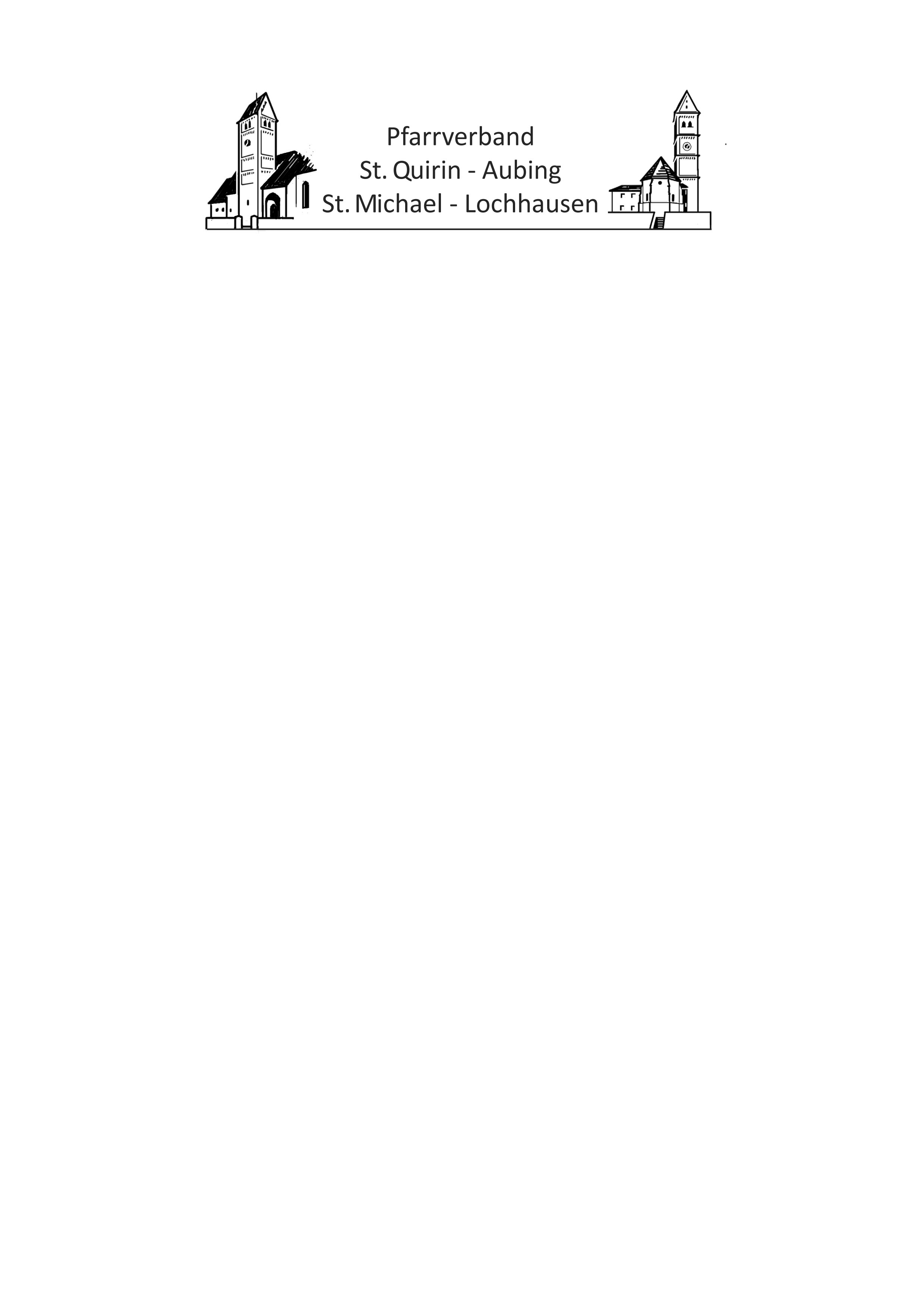 Wir dürfen wieder Gottesdienste feiern!Kirchenanzeiger vom 03.05. – 17.05.2020Wir dürfen wieder Gottesdienste feiern!Kirchenanzeiger vom 03.05. – 17.05.2020Liebe Gemeinde,endlich ist es so weit, nach acht Wochen dürfen wir in unseren Kirchen wieder miteinander Gottesdienst feiern, wenn auch mit Einschränkungen. Am Gottesdienst darf nur teilnehmen, wer keine unspezifischen Allgemeinsymptome, Fieber oder Atemwegsprobleme hat, nicht infiziert oder unter Quarantäne gestellt ist oder wer in den letzten 14 Tagen keinen Kontakt zu einem bestätigt an COVID-19 Erkrankten gehabt hat.Wer am Gottesdienst teilnimmt, muss einen Nasen-Mundschutz tragen.Soweit möglich, bringen Sie bitte Ihr eigenes Gotteslob mit.Die Plätze in den Kirchenbänken, die unter Einhaltung der Abstands-regeln eingenommen werden können, sind gekennzeichnet. Personen aus einem Haushalt können nebeneinander Platz nehmen. Am Wochenende bitte rechtzeitig, spätestens aber 10 Min. vor Gottesdienstbeginn da sein.Das Platzangebot ist in beiden Kirchen aufgrund der Abstandsregel von 2 Metern beschränkt. In St. Quirin gibt es 44 Einzelplätze, in St. Michael 36 Einzelplätze. Da Personen aus einem Haushalt nebeneinander sitzen dürfen, erhöht sich gegebenenfalls die Zahl der Mitfeiernden. Um möglichst vielen Menschen die Mitfeier eines Gottesdienstes zu ermöglichen, haben wir vorerst unser Gottesdienstangebot erweitert.St. Quirin: Samstag 19:00 Uhr, Sonntag 9:00, 11:00 und 19:00 UhrSt. Michael: Samstag 18:00 Uhr, Sonntag 9:00 und 11:00 UhrBitte besuchen Sie auch die neu angebotenen Gottesdienste.Sollten wir Sie trotzdem einmal aufgrund der gegebenen Vorschriften abweisen müssen, bitten wir Sie um Ihr Verständnis.Weitere Infos können Sie den Aushängen und den Internetseiten entnehmen.Freuen wir uns, dass wir, wenn auch unter erschwerten und ungewöhnlichen Bedingungen, wieder gemeinsam Gottesdienst feiern dürfen und dem Herrn für seine Begleitung in den vergangenen Wochen danken und ihn um Kraft, Ausdauer und Zuversicht für die kommende Zeit bitten können. Ihr P. Abraham, Pfarrer SONNTAG, 03.05. – 4. SONNTAG DER OSTERZEIT Lesungen: Apg 2, 14a.36-41 / 1 Petr. 2, 20b-25 / Joh 10, 1-10NOCH KEINE GOTTESDIENSTE IM PFARRVERBANDLiebe Gemeinde,endlich ist es so weit, nach acht Wochen dürfen wir in unseren Kirchen wieder miteinander Gottesdienst feiern, wenn auch mit Einschränkungen. Am Gottesdienst darf nur teilnehmen, wer keine unspezifischen Allgemeinsymptome, Fieber oder Atemwegsprobleme hat, nicht infiziert oder unter Quarantäne gestellt ist oder wer in den letzten 14 Tagen keinen Kontakt zu einem bestätigt an COVID-19 Erkrankten gehabt hat.Wer am Gottesdienst teilnimmt, muss einen Nasen-Mundschutz tragen.Soweit möglich, bringen Sie bitte Ihr eigenes Gotteslob mit.Die Plätze in den Kirchenbänken, die unter Einhaltung der Abstands-regeln eingenommen werden können, sind gekennzeichnet. Personen aus einem Haushalt können nebeneinander Platz nehmen. Am Wochenende bitte rechtzeitig, spätestens aber 10 Min. vor Gottesdienstbeginn da sein.Das Platzangebot ist in beiden Kirchen aufgrund der Abstandsregel von 2 Metern beschränkt. In St. Quirin gibt es 44 Einzelplätze, in St. Michael 36 Einzelplätze. Da Personen aus einem Haushalt nebeneinander sitzen dürfen, erhöht sich gegebenenfalls die Zahl der Mitfeiernden. Um möglichst vielen Menschen die Mitfeier eines Gottesdienstes zu ermöglichen, haben wir vorerst unser Gottesdienstangebot erweitert.St. Quirin: Samstag 19:00 Uhr, Sonntag 9:00, 11:00 und 19:00 UhrSt. Michael: Samstag 18:00 Uhr, Sonntag 9:00 und 11:00 UhrBitte besuchen Sie auch die neu angebotenen Gottesdienste.Sollten wir Sie trotzdem einmal aufgrund der gegebenen Vorschriften abweisen müssen, bitten wir Sie um Ihr Verständnis.Weitere Infos können Sie den Aushängen und den Internetseiten entnehmen.Freuen wir uns, dass wir, wenn auch unter erschwerten und ungewöhnlichen Bedingungen, wieder gemeinsam Gottesdienst feiern dürfen und dem Herrn für seine Begleitung in den vergangenen Wochen danken und ihn um Kraft, Ausdauer und Zuversicht für die kommende Zeit bitten können. Ihr P. Abraham, Pfarrer SONNTAG, 03.05. – 4. SONNTAG DER OSTERZEIT Lesungen: Apg 2, 14a.36-41 / 1 Petr. 2, 20b-25 / Joh 10, 1-10NOCH KEINE GOTTESDIENSTE IM PFARRVERBANDLiebe Gemeinde,endlich ist es so weit, nach acht Wochen dürfen wir in unseren Kirchen wieder miteinander Gottesdienst feiern, wenn auch mit Einschränkungen. Am Gottesdienst darf nur teilnehmen, wer keine unspezifischen Allgemeinsymptome, Fieber oder Atemwegsprobleme hat, nicht infiziert oder unter Quarantäne gestellt ist oder wer in den letzten 14 Tagen keinen Kontakt zu einem bestätigt an COVID-19 Erkrankten gehabt hat.Wer am Gottesdienst teilnimmt, muss einen Nasen-Mundschutz tragen.Soweit möglich, bringen Sie bitte Ihr eigenes Gotteslob mit.Die Plätze in den Kirchenbänken, die unter Einhaltung der Abstands-regeln eingenommen werden können, sind gekennzeichnet. Personen aus einem Haushalt können nebeneinander Platz nehmen. Am Wochenende bitte rechtzeitig, spätestens aber 10 Min. vor Gottesdienstbeginn da sein.Das Platzangebot ist in beiden Kirchen aufgrund der Abstandsregel von 2 Metern beschränkt. In St. Quirin gibt es 44 Einzelplätze, in St. Michael 36 Einzelplätze. Da Personen aus einem Haushalt nebeneinander sitzen dürfen, erhöht sich gegebenenfalls die Zahl der Mitfeiernden. Um möglichst vielen Menschen die Mitfeier eines Gottesdienstes zu ermöglichen, haben wir vorerst unser Gottesdienstangebot erweitert.St. Quirin: Samstag 19:00 Uhr, Sonntag 9:00, 11:00 und 19:00 UhrSt. Michael: Samstag 18:00 Uhr, Sonntag 9:00 und 11:00 UhrBitte besuchen Sie auch die neu angebotenen Gottesdienste.Sollten wir Sie trotzdem einmal aufgrund der gegebenen Vorschriften abweisen müssen, bitten wir Sie um Ihr Verständnis.Weitere Infos können Sie den Aushängen und den Internetseiten entnehmen.Freuen wir uns, dass wir, wenn auch unter erschwerten und ungewöhnlichen Bedingungen, wieder gemeinsam Gottesdienst feiern dürfen und dem Herrn für seine Begleitung in den vergangenen Wochen danken und ihn um Kraft, Ausdauer und Zuversicht für die kommende Zeit bitten können. Ihr P. Abraham, Pfarrer SONNTAG, 03.05. – 4. SONNTAG DER OSTERZEIT Lesungen: Apg 2, 14a.36-41 / 1 Petr. 2, 20b-25 / Joh 10, 1-10NOCH KEINE GOTTESDIENSTE IM PFARRVERBANDMontag, 04.05. – 4. Osterwoche Montag, 04.05. – 4. Osterwoche Montag, 04.05. – 4. Osterwoche St. Michael18:30RosenkranzDienstag, 05.05. – 4. OsterwocheDienstag, 05.05. – 4. OsterwocheDienstag, 05.05. – 4. OsterwocheSt. Quirin08:00GottesdienstSt. Michael18:30RosenkranzMittwoch, 06.05. – 4. OsterwocheMittwoch, 06.05. – 4. OsterwocheMittwoch, 06.05. – 4. OsterwocheSt. Michael18:30RosenkranzSt. Michael19:00GottesdienstDonnerstag, 07.05. – 4. OsterwocheDonnerstag, 07.05. – 4. OsterwocheDonnerstag, 07.05. – 4. OsterwocheSt. Quirin08:00GottesdienstSt. Michael18:30RosenkranzFreitag, 08.05. – 4. OsterwocheFreitag, 08.05. – 4. OsterwocheFreitag, 08.05. – 4. OsterwocheSt. Quirin08:00Gottesdienst /f. +Michael Butzenlechner v. Sohn Erich mit Frau u. Enkelin Petra /. +Vater Georg v. Fam. Fleck /f. + Mutter Barbara v. Fam. SchweyerSt. Michael18:30RosenkranzSamstag, 09.05. – Vorabend zum 5. Sonntag der OsterzeitSamstag, 09.05. – Vorabend zum 5. Sonntag der OsterzeitSamstag, 09.05. – Vorabend zum 5. Sonntag der OsterzeitSt. Michael18:00Gottesdienst /f. +Heribert Korkisch u. bds. +Verwandtschaft v. Korkisch /f. +Lothar Priehlmayer v. Mendel /zum Muttertag v. Oechslein /f. +Ehemann Karl, Bruder Hans u. Schwager Simon v. Gruber LangwiedSt. Quirin18:00RosenkranzSt. Quirin19:00GottesdienstSONNTAG, 10.05. – 5. SONNTAG DER OSTERZEITLesungen: APG 6, 1-7 / 1 Petr 2, 4-9 / Joh 14, 1-12SONNTAG, 10.05. – 5. SONNTAG DER OSTERZEITLesungen: APG 6, 1-7 / 1 Petr 2, 4-9 / Joh 14, 1-12SONNTAG, 10.05. – 5. SONNTAG DER OSTERZEITLesungen: APG 6, 1-7 / 1 Petr 2, 4-9 / Joh 14, 1-12St. Quirin09:00Gottesdienst St. Michael09:00GottesdienstSt. Quirin11:00GottesdienstSt. Michael11:00Gottesdienst /zur Hl. Mutter Gottes v. Mendel /f. +Mama Regina Bauer z. Muttertag v. Kindern mit Familie  St. Quirin19:00Gottesdienst /f. +Tochter Stephanie, +Eltern Hans u. Sophie Seemüller v. Marieluise Knipfer-SeemüllerSt. Michael19:00MaiandachtMontag, 11.05. – 5. Osterwoche Montag, 11.05. – 5. Osterwoche Montag, 11.05. – 5. Osterwoche St. Michael18:30RosenkranzDienstag, 12.05. – 5. OsterwocheDienstag, 12.05. – 5. OsterwocheDienstag, 12.05. – 5. OsterwocheSt. Quirin08:00GottesdienstSt. Michael18:30RosenkranzSt. Quirin19:00MaiandachtMittwoch, 13.05. – 5. OsterwocheMittwoch, 13.05. – 5. OsterwocheMittwoch, 13.05. – 5. OsterwocheSt. Michael18:30RosenkranzSt. Michael19:00Gottesdienst Donnerstag, 14.05. – 5. Osterwoche Donnerstag, 14.05. – 5. Osterwoche Donnerstag, 14.05. – 5. Osterwoche St. Quirin08:00GottesdienstSt. Michael18:30RosenkranzFreitag, 15.05. – 5. OsterwocheFreitag, 15.05. – 5. OsterwocheFreitag, 15.05. – 5. OsterwocheSt. Quirin08:00GottesdienstSt. Michael18:30RosenkranzSamstag, 16.05. – Vorabend zum 6. Sonntag der OsterzeitSamstag, 16.05. – Vorabend zum 6. Sonntag der OsterzeitSamstag, 16.05. – Vorabend zum 6. Sonntag der OsterzeitSt. Michael18:00Gottesdienst f. +Großeltern Rosa u. Conrad Reisländer v. Mendel /f. +Familienangehörige Sowa u. Kocur Ridertau v. Frau SowaSt. Quirin18:00RosenkranzSt. Quirin19:00GottesdienstSONNTAG, 17.05. – 6. SONNTAG DER OSTERZEITLesungen: Apg 8, 5-8.14-17 / 1 Petr. 3, 15-18 / Joh 14, 15-21SONNTAG, 17.05. – 6. SONNTAG DER OSTERZEITLesungen: Apg 8, 5-8.14-17 / 1 Petr. 3, 15-18 / Joh 14, 15-21SONNTAG, 17.05. – 6. SONNTAG DER OSTERZEITLesungen: Apg 8, 5-8.14-17 / 1 Petr. 3, 15-18 / Joh 14, 15-21St. Quirin09:00Gottesdienst nur für die Kinder, die eigentlich heuteErstkommunion hätten!St. Michael09:00GottesdienstSt. Quirin11:00Gottesdienst nur für die Kinder, die eigentlich heuteErstkommunion hätten!St. Michael11:00Gottesdienst /f. +Hermann Schmid v. Mendel /f. Verstorbene d. Fam. Herz u. Ochsenkühn v. Herz /f. +Josefine Gube v. Walter GubeSt. Quirin19:00GottesdienstSt. Michael19:00Maiandacht